Саыенко Елена Ивановна КГКОУ ШИ 10 г. Бикинпедагог-психологСоставление целого из частей (3—4 детали) на разрезном материалеЦели урока: Обучающиеся научатся различать геометрические фигуры, составлять их из разрезных частей.Обучающиеся получат возможность научиться различать геометрические фигуры и составлять их из разрезных частей.Коррекционно-развивающие: Развитие восприятия формы, величины, цвета, конструирование предметов.  Развивать пространственную ориентацию.Развивать внимание, память, мыслительные процессы и операции.Развивать координацию движений.Образовательные: Закреплять понятия: вправо-влево, вверх, вниз.Воспитательные:Воспитывать способность подчинять свои действия инструкции. Воспитывать коллективизм, уважение к друг другу.Воспитывать взаимопонимание, дружелюбие.Оборудование: Заготовки геометрических фигур (круг, квадрат, треугольник, прямоугольник). Ход занятия:1.Организационный момент (психологический настрой).2. Упражнения (складывание геом. фигур).3.Физкультминутка.4. Упражнения (складывание предметов из частей).5. Подведение итогов занятия, рефлексия.I Организационный моментПсихологический настрой на урокЯ настрой себе нашёл,Чтобы быть везучем.У меня всё хорошо -А будет ещё лучше!Повторю сто раз его – Разойдутся тучи.У меня всё хорошо - А будет ещё лучше! II УпражненияОбучающимся раздаются конверты с разрезанными на части геометрическими фигурами. Для повышения мотивации к деятельности перед тем как открываем конверт загадываем загадку о той геометрической фигуре, которую им необходимо сложить.Упражнение «Составление квадрата из частей»Я фигура-хоть куда,Очень ровная всегдаВсе углы во мне равныИ четыре стороны.Кубик- мой любимый брат,Потому что я .….. (квадрат).Упражнение «Составление круга из частей»Нет углов у меня И похож на блюдце я, На тарелку и на крышку, На кольцо, на колесо. Кто же я такой, друзья? Назовите вы меня! (Круг)Упражнение «Составление треугольника из частей»Три моих стороны Могут разной быть длины.Где стороны встречаются – Угол получается.Что же вышло? Посмотри!Ведь углов-то тоже три.На меня вы посмотрите,Мое имя назовите. (Треугольник)Упражнение «Составление прямоугольника из частей»Растянули мы квадратИ представили на взгляд,На кого он стал похожимИли с чем-то очень схожим?Не кирпич, не треугольник -Стал квадрат… (Прямоугольник)Ш ФизкультминуткаНа одной ноге постой-ка,Будто ты солдатик стойкий,Ногу левую – ты подними,Да смотри – не упади,А теперь постой на левой, Если ты солдатик смелый.IY Упражнение «Составление предметов из частей»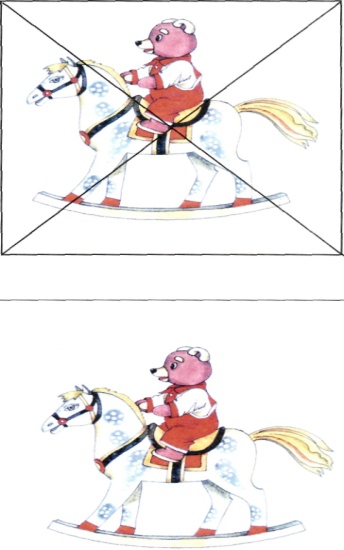 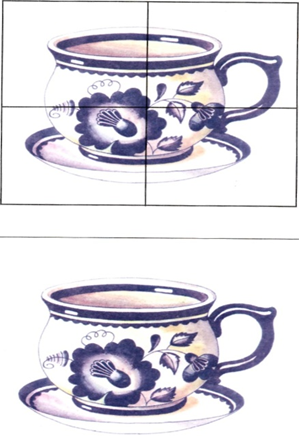 V Рефлексия- Чем мы сегодня с вами занимались?  - Что вы нового узнали?- Что вам понравилось больше всего? Вы, ребята, молодцы! Хорошо занимались. Занятие закончено.